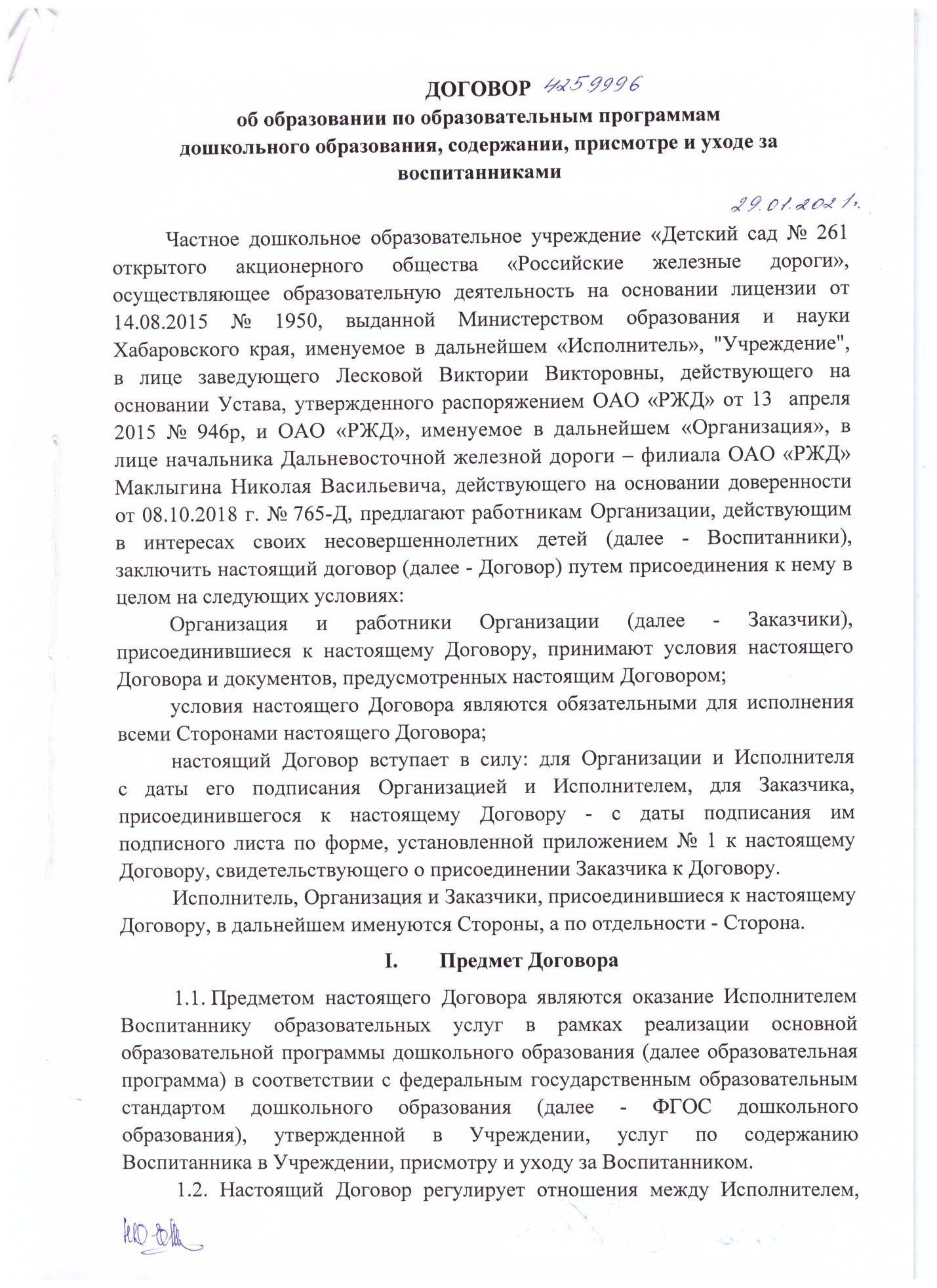 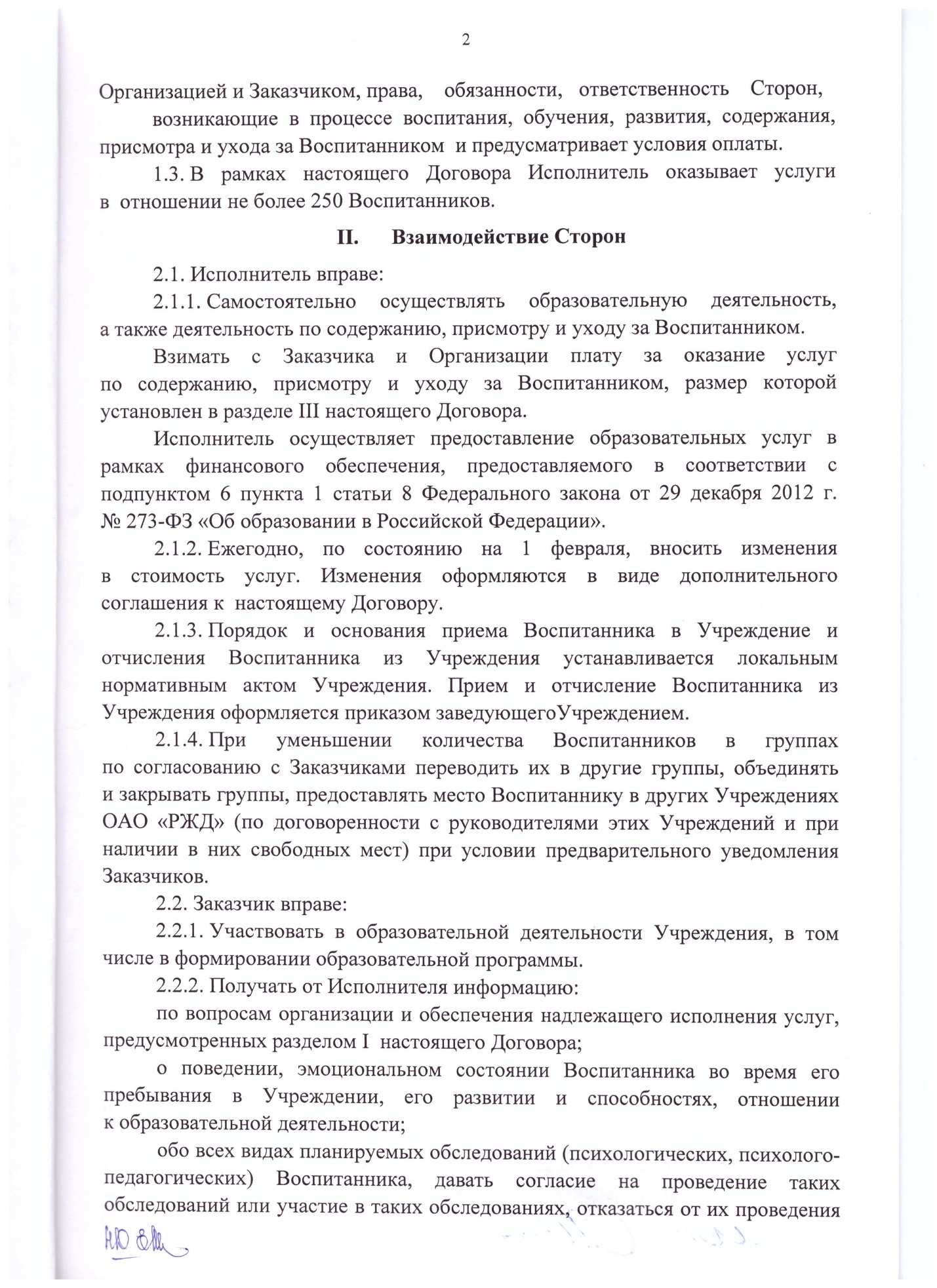 в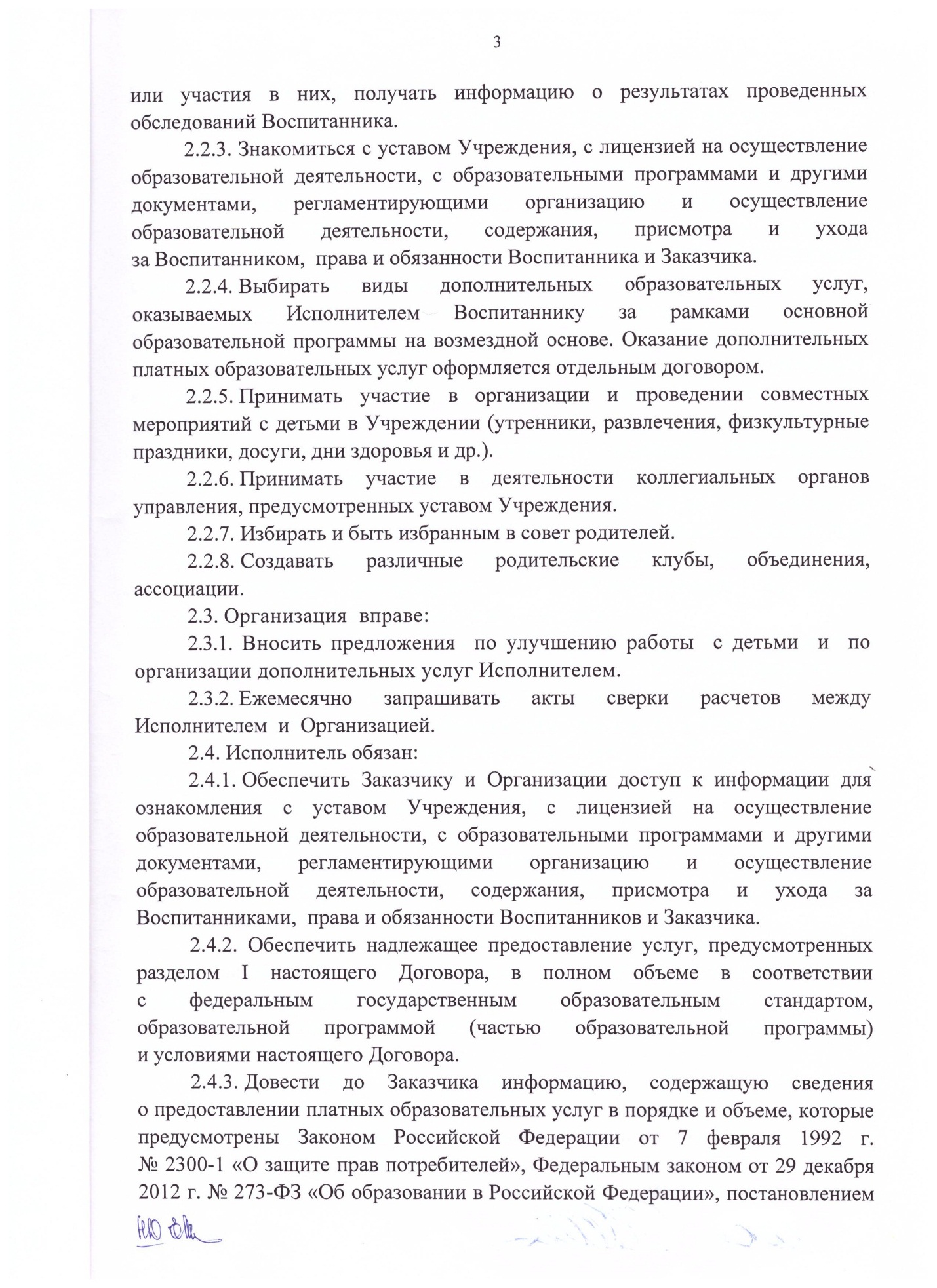 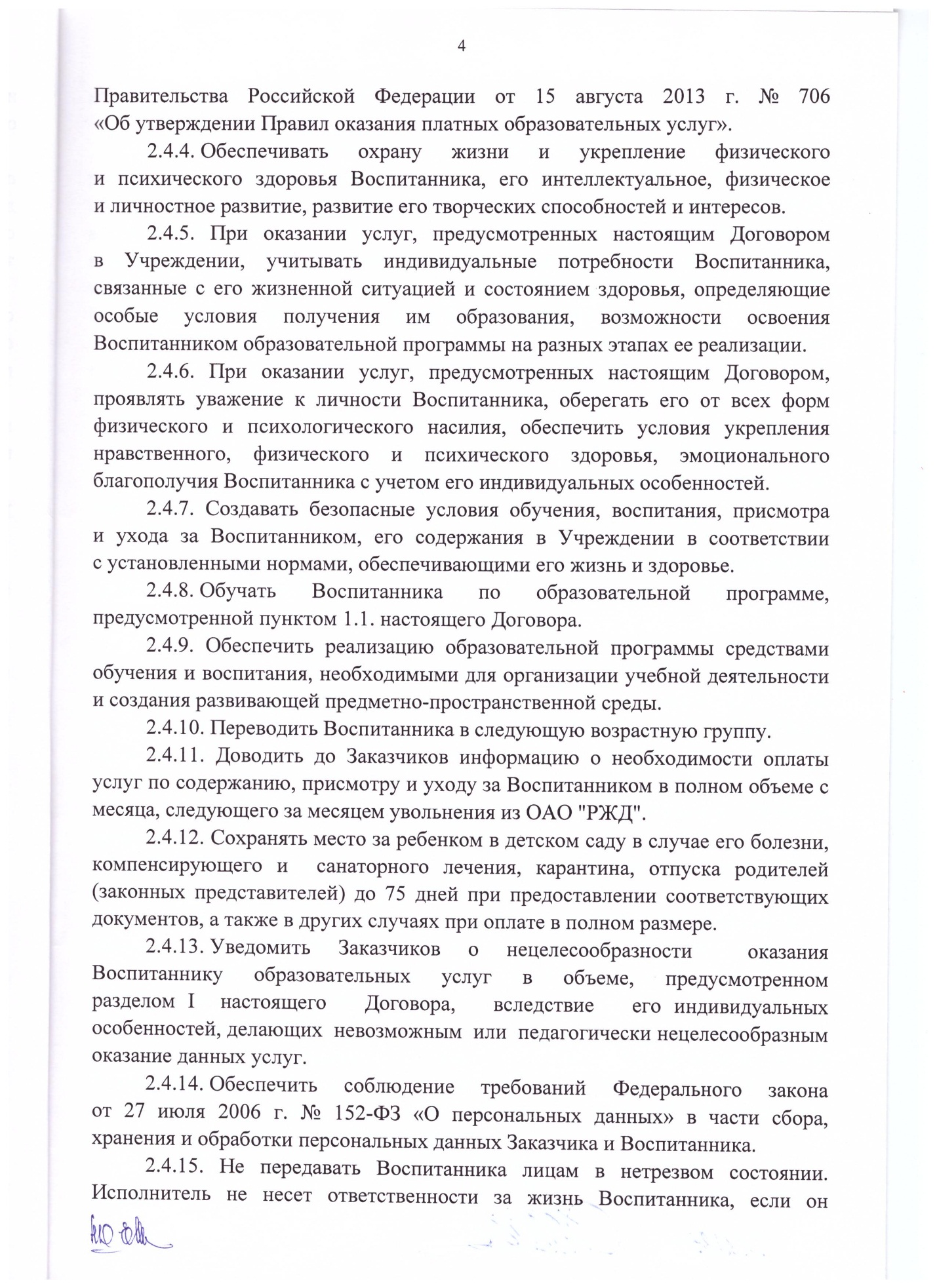 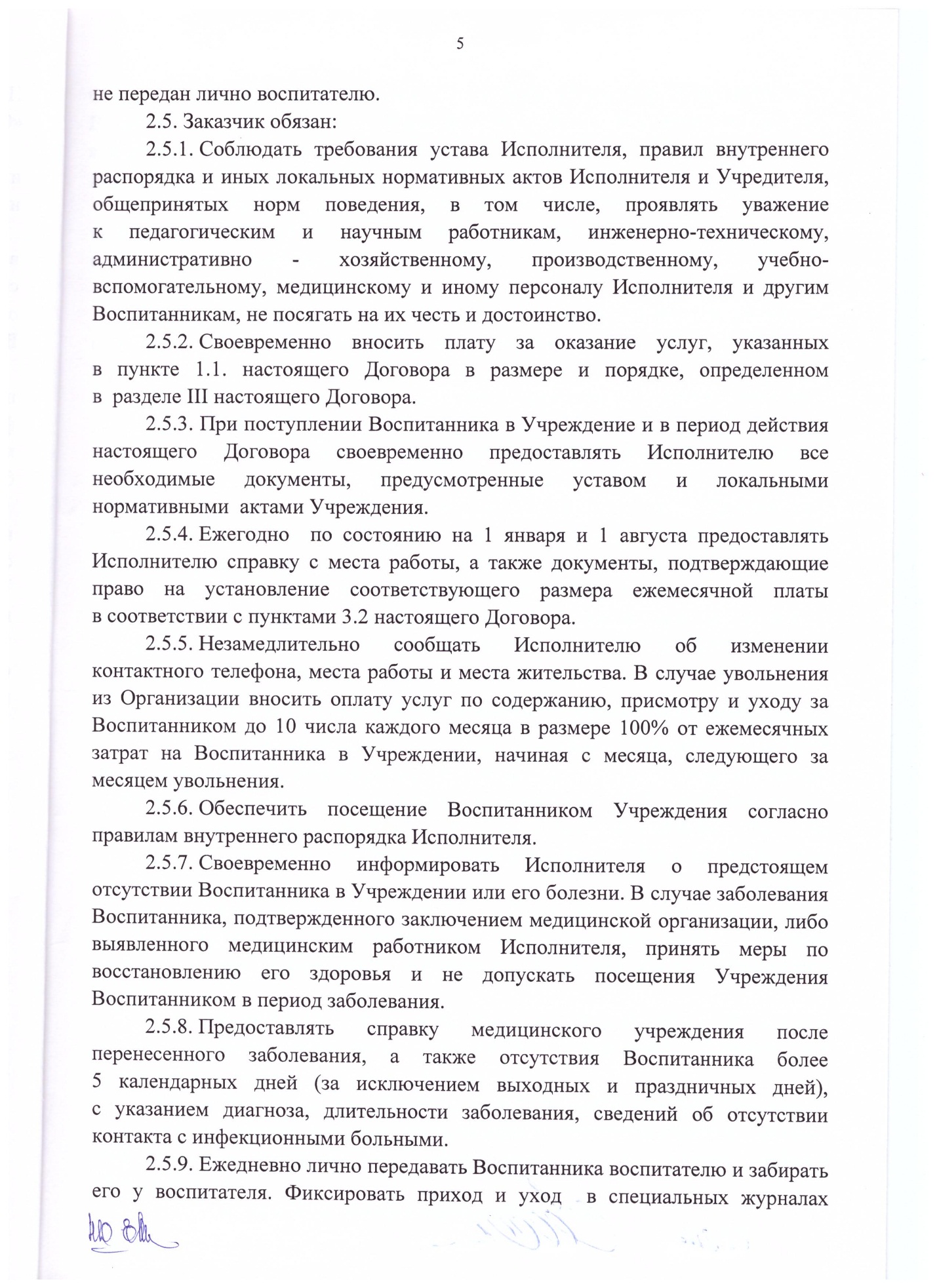 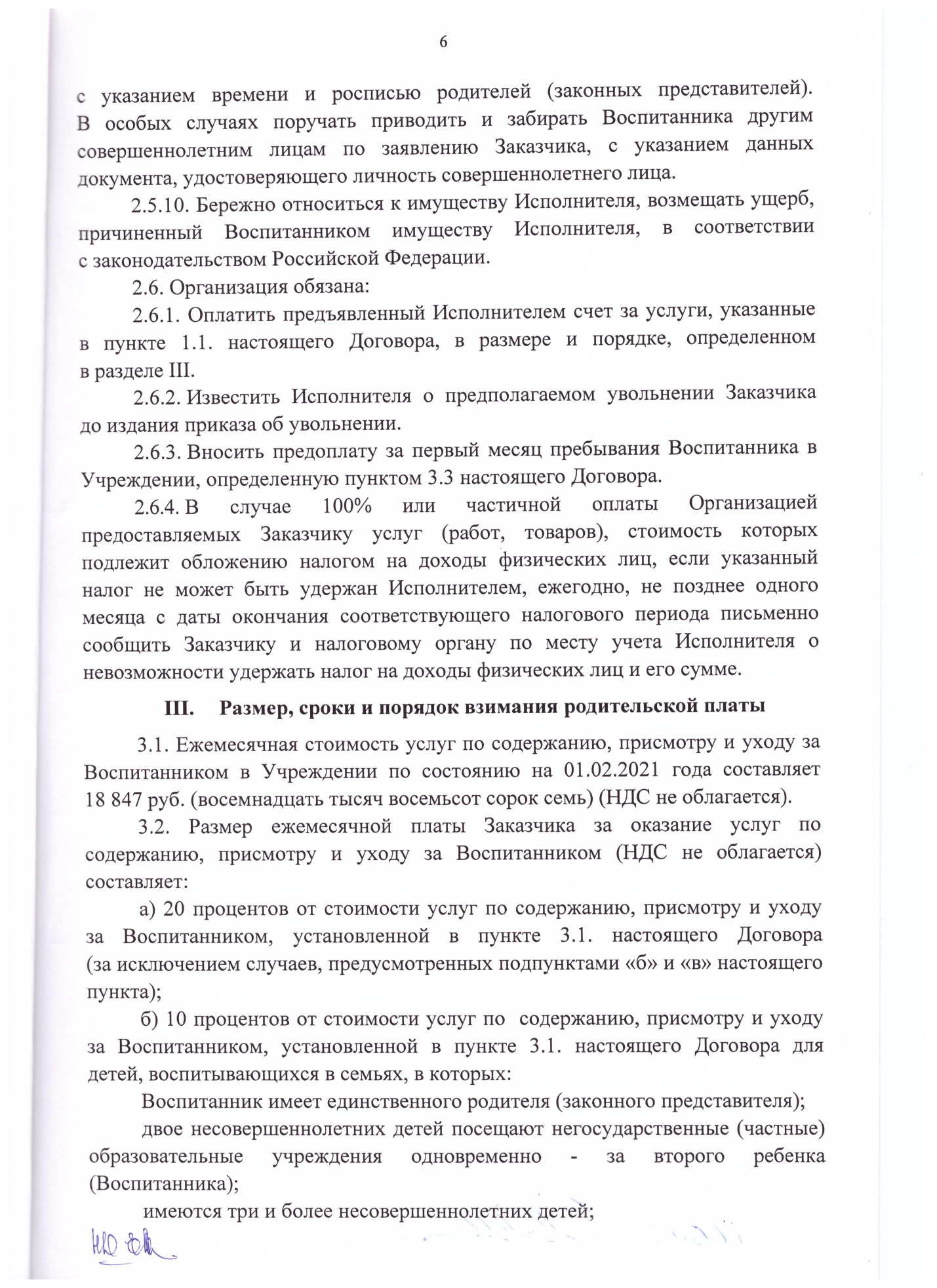 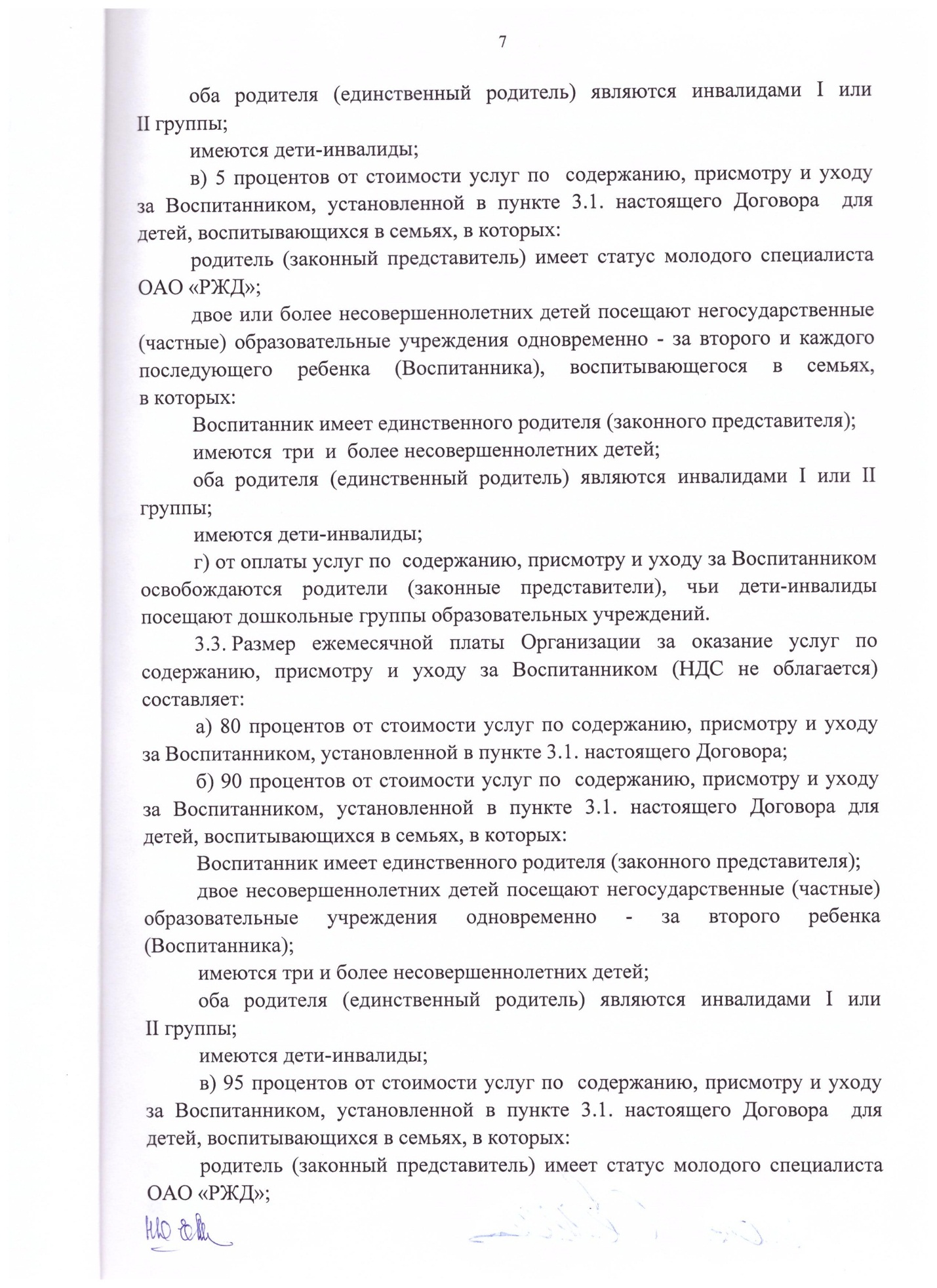 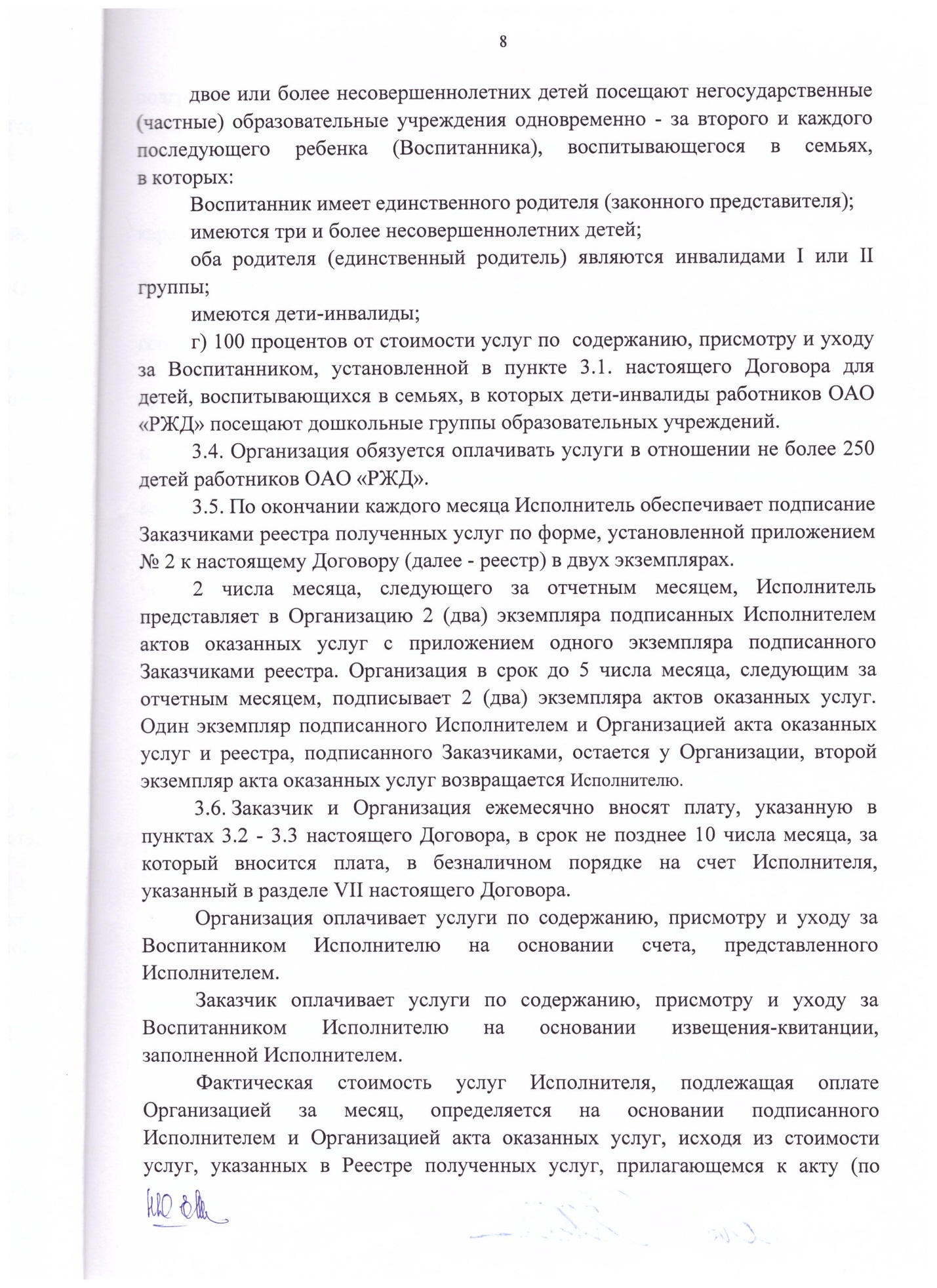 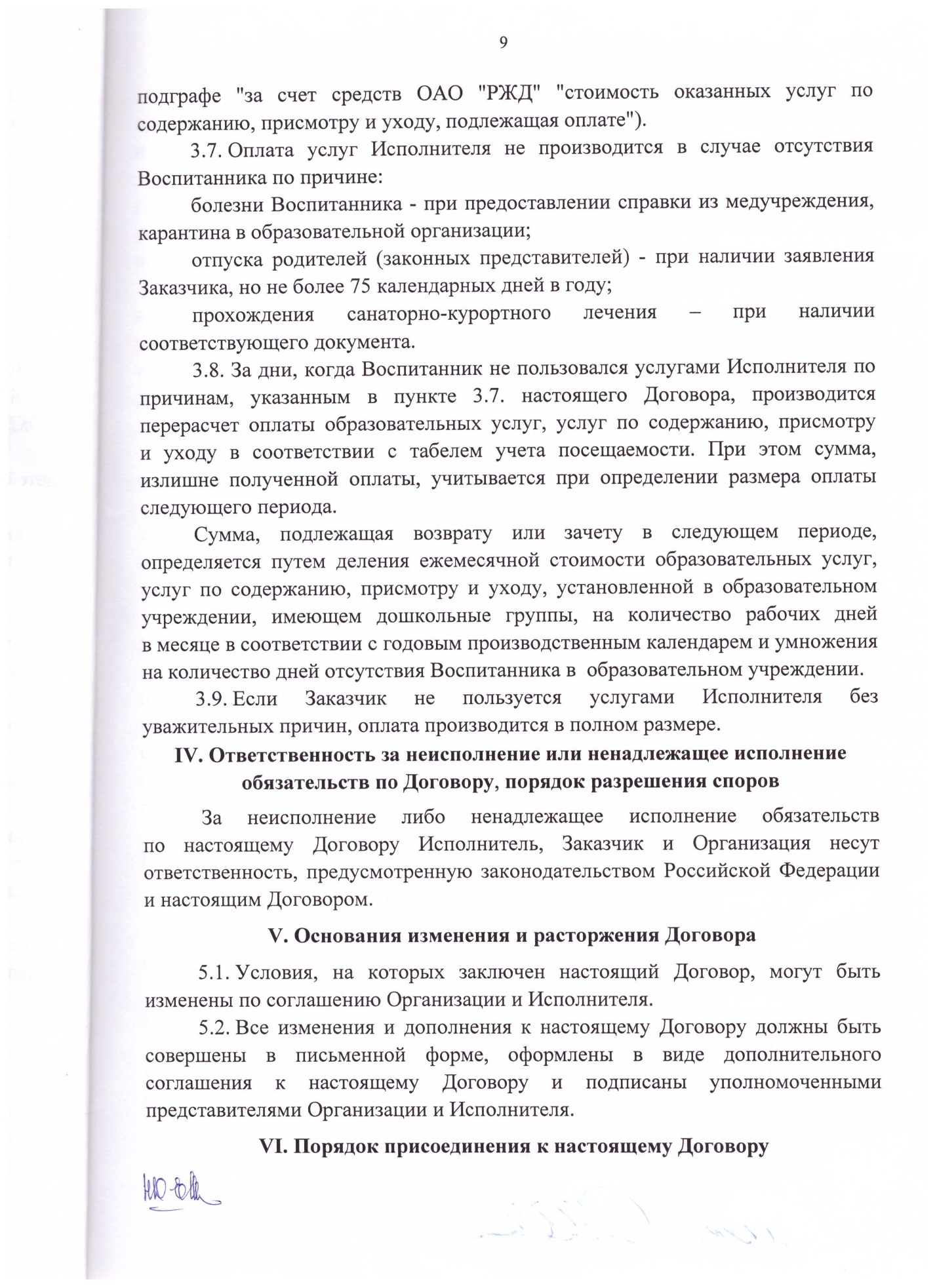 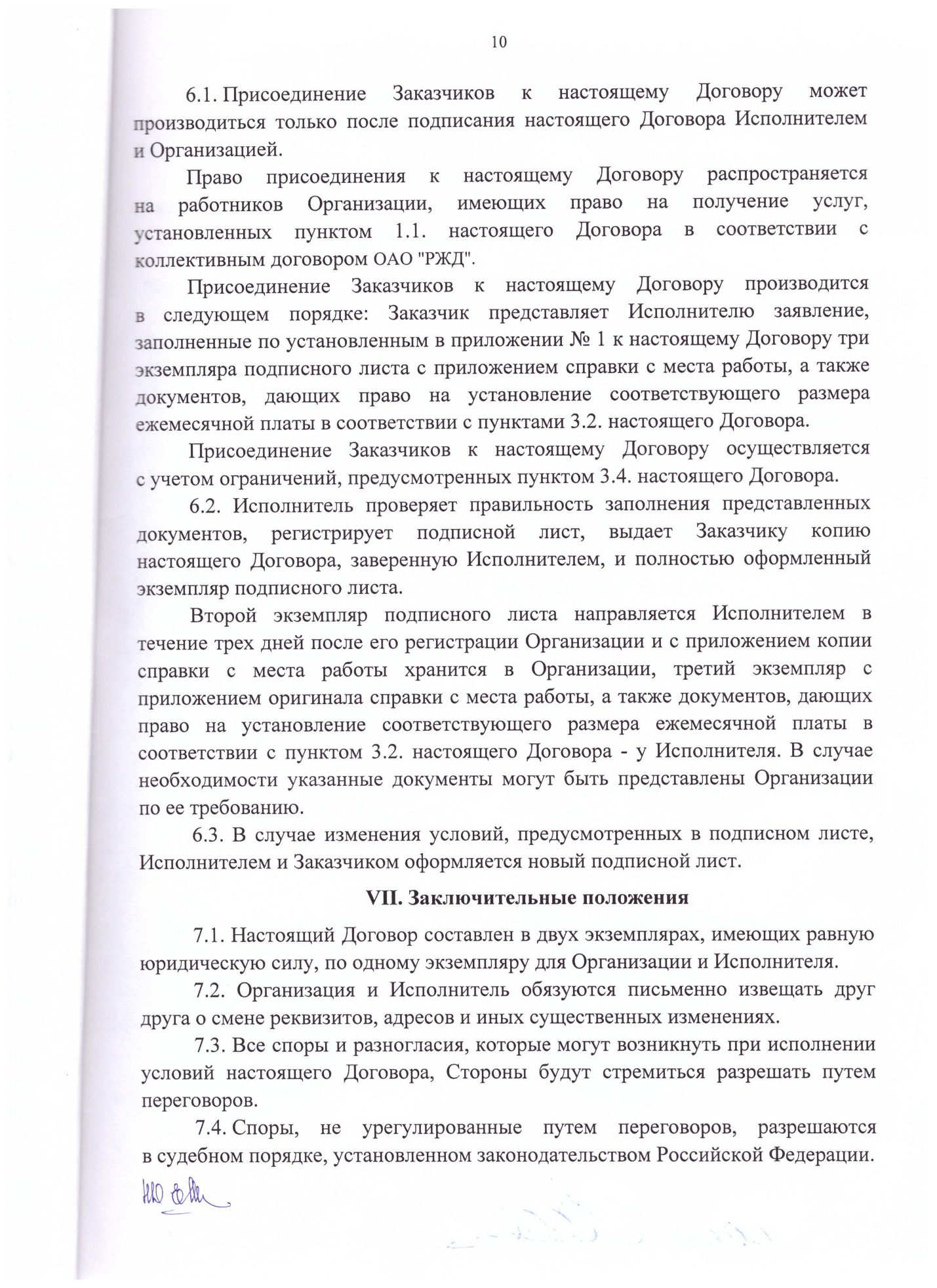 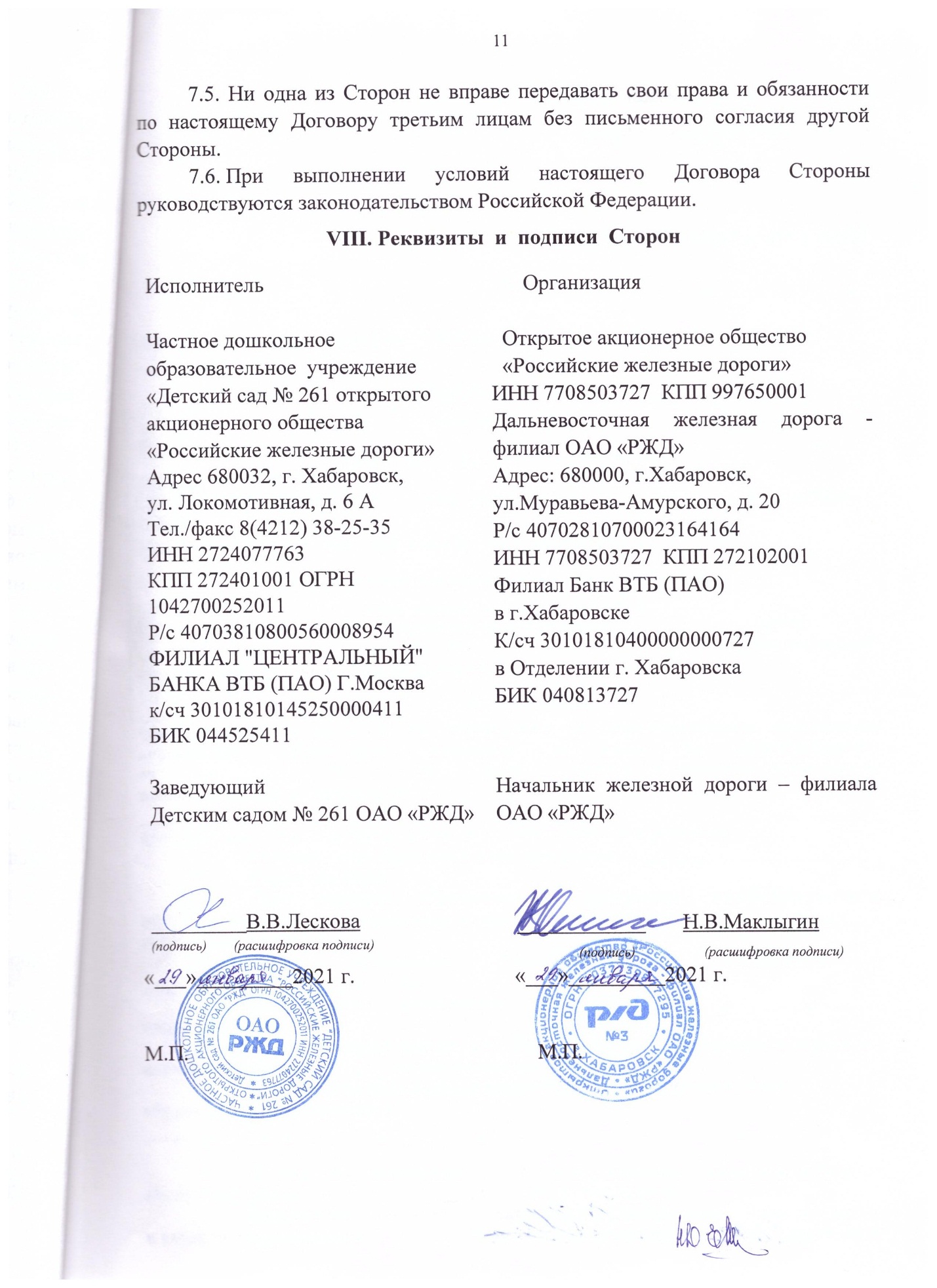 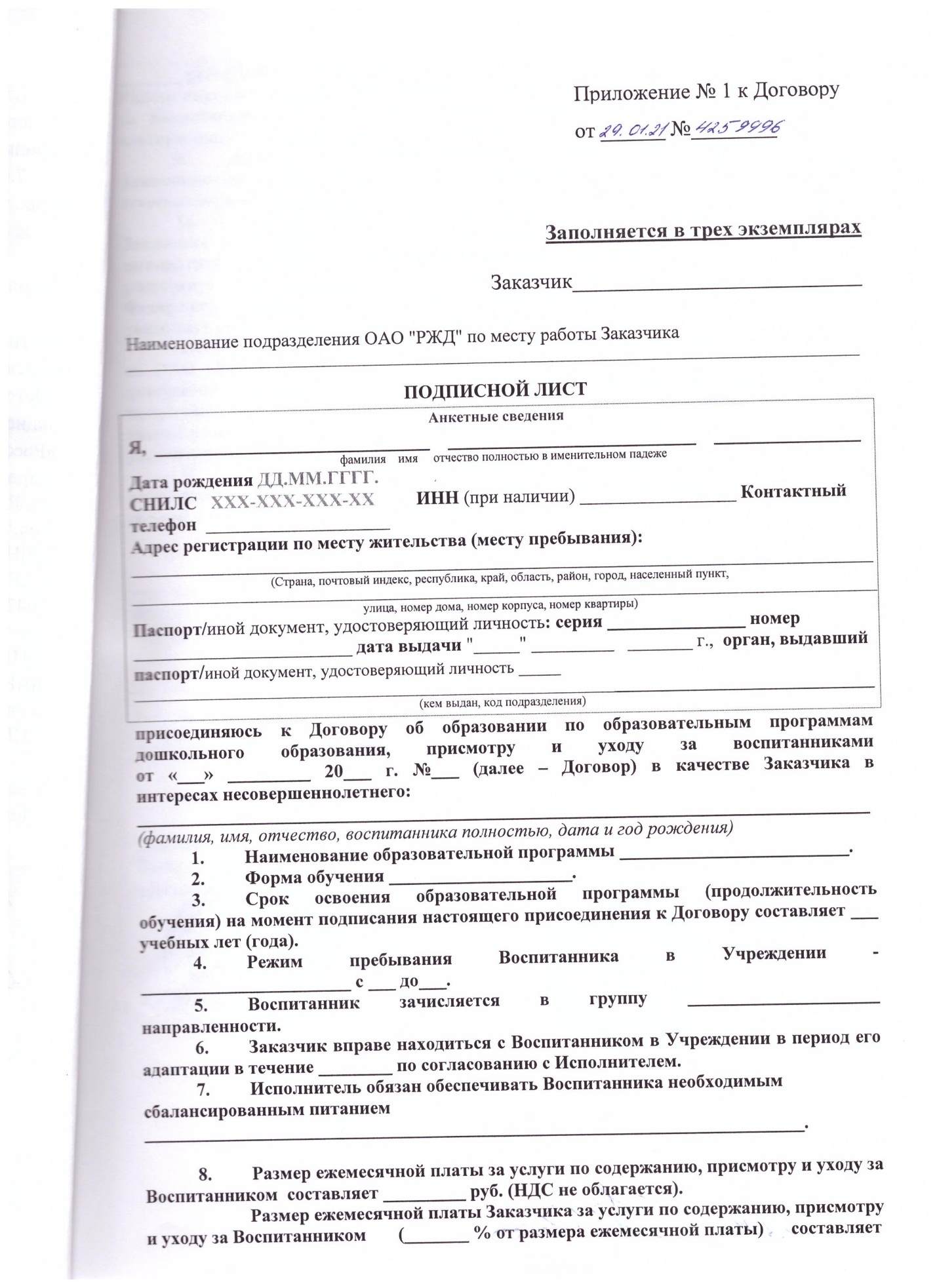 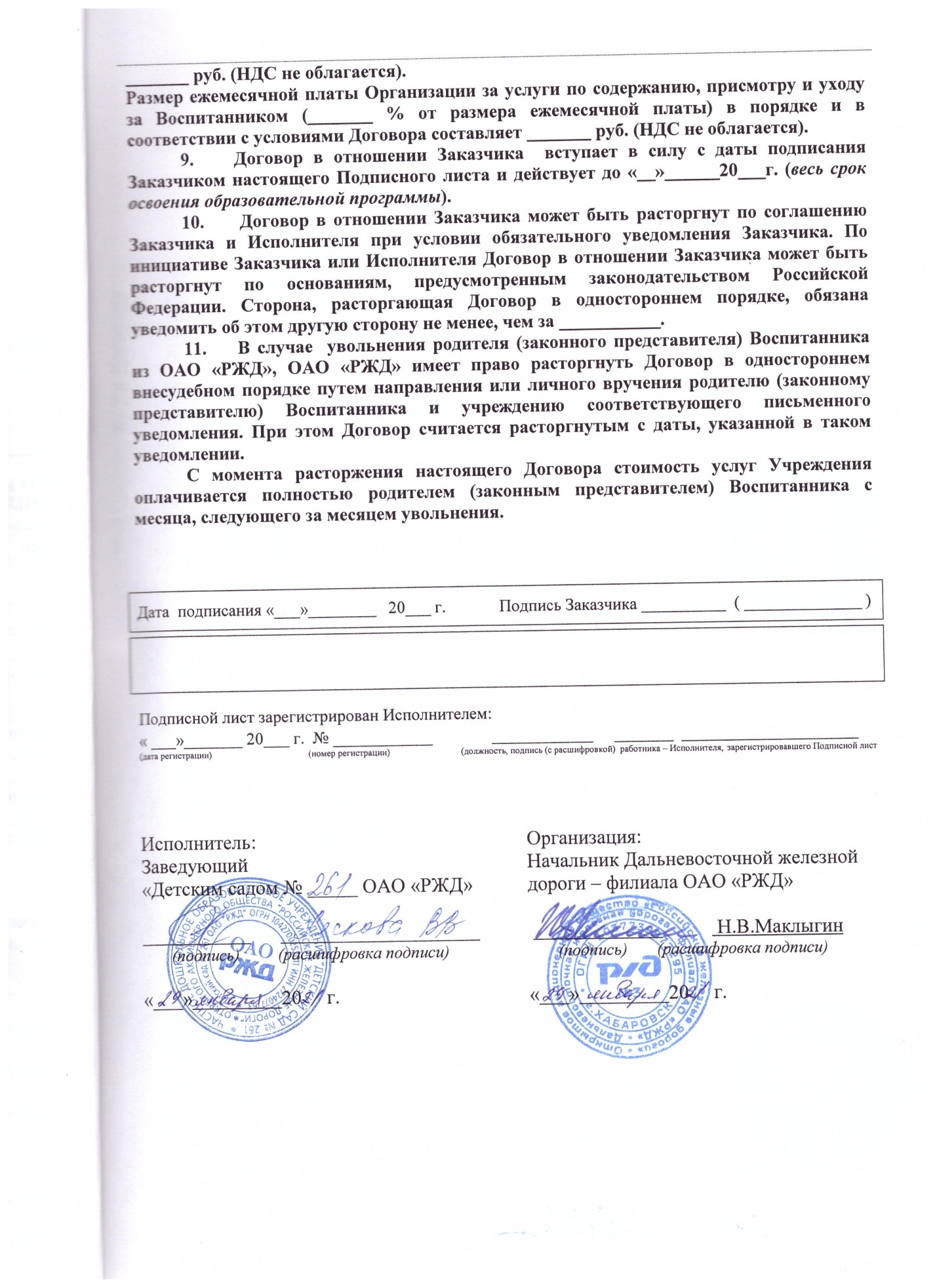 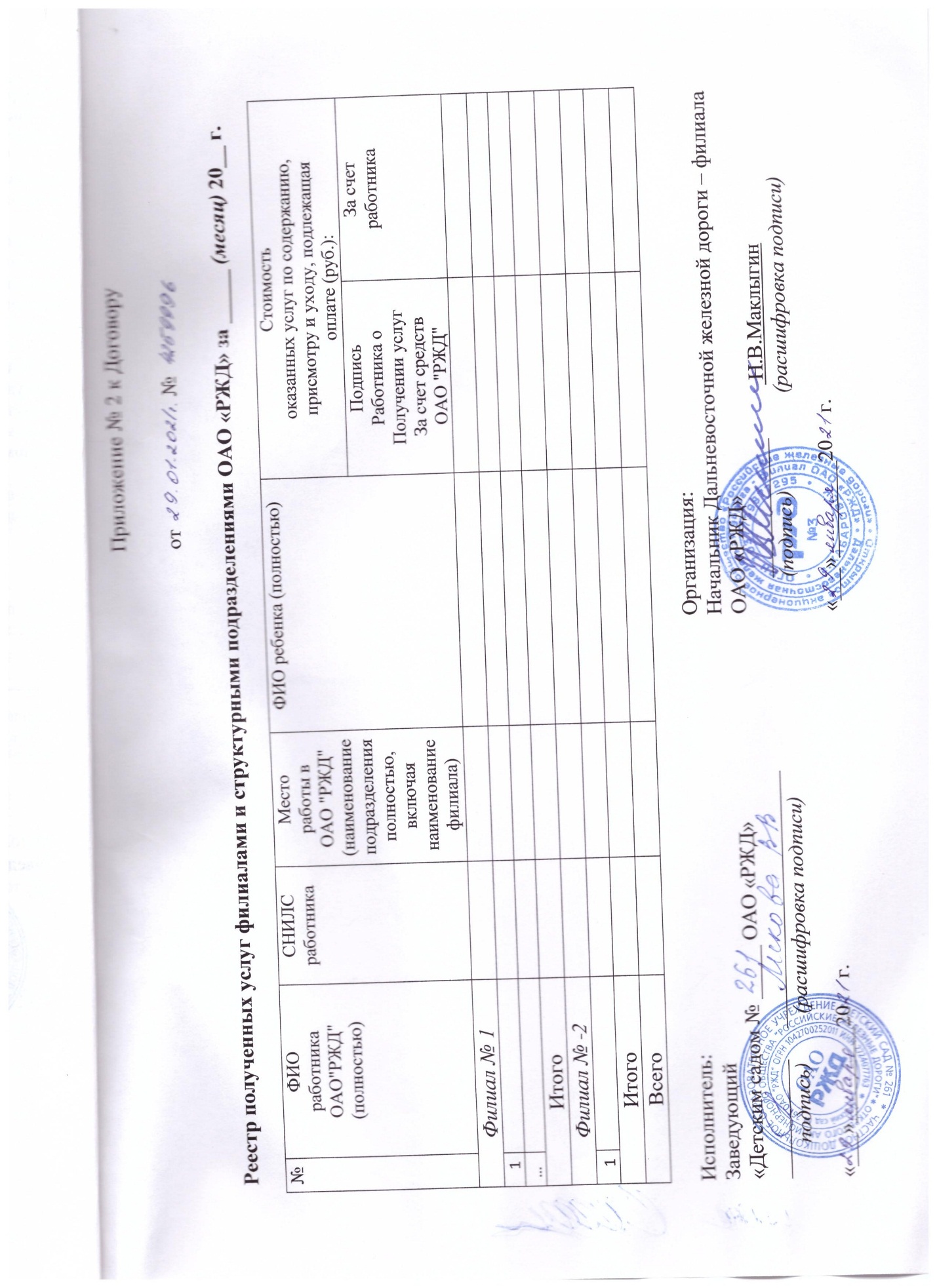 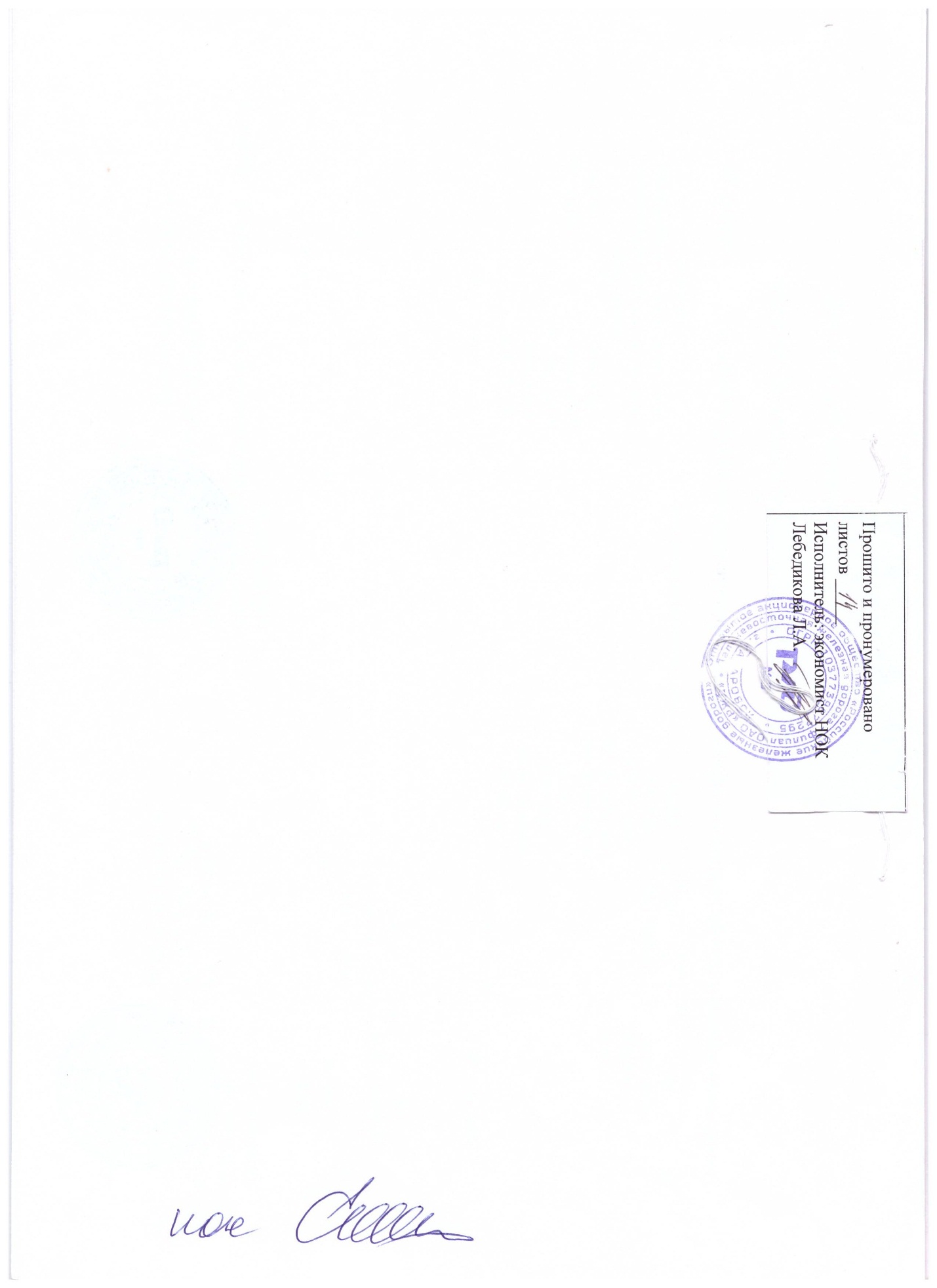 